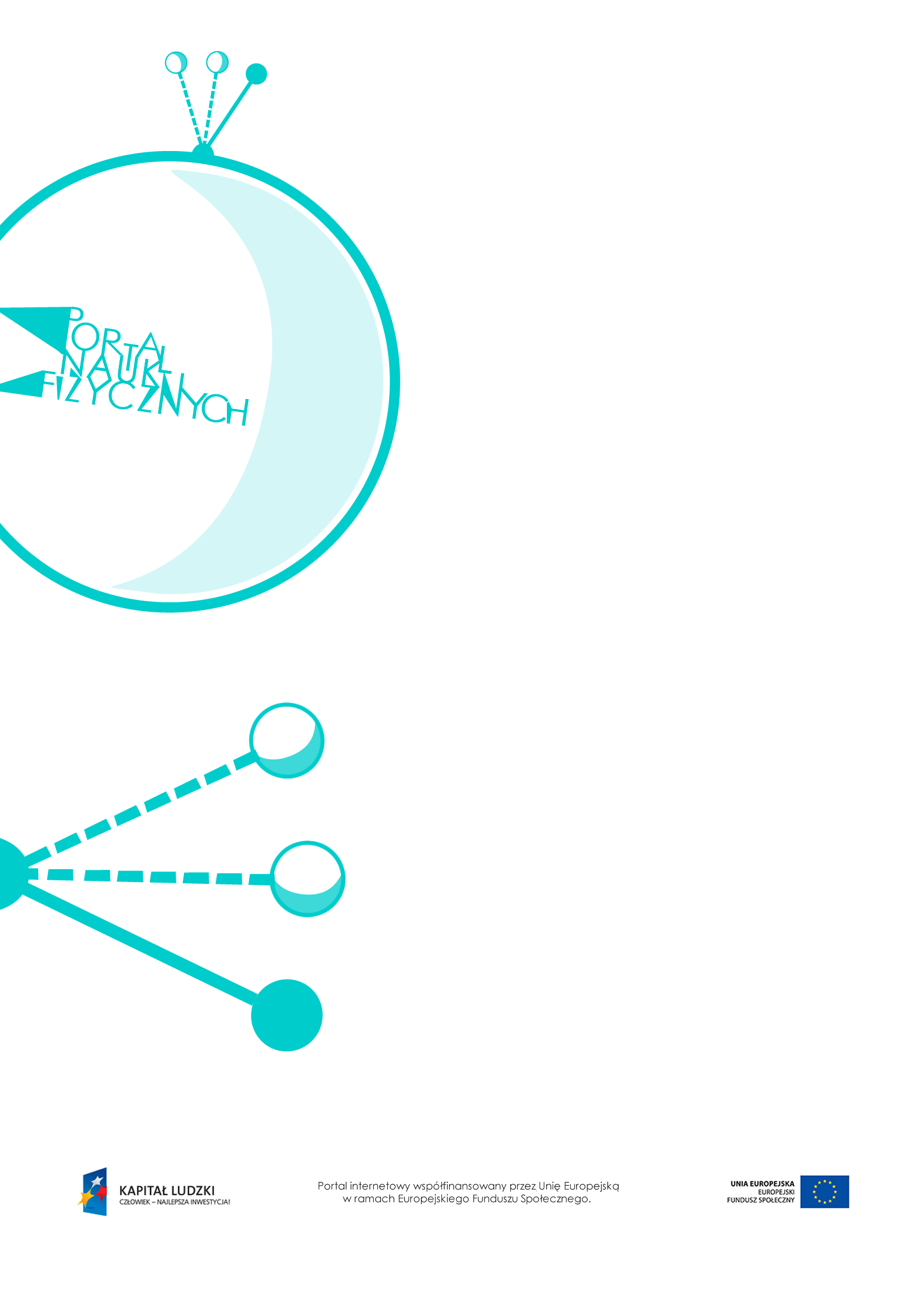 Loty  kosmiczneLoty kosmiczne – scenariusz lekcjiCzas: 45 minutCele ogólne:Wprowadzenie pojęcia satelity i omówienie jego zastosowań.Wprowadzenie pojęcia pierwszej prędkości kosmicznej.Omówienie najważniejszych wydarzeń z dziedziny astronautyki.Cele szczegółowe – uczeń:podaje ogólne informacje na temat lotów kosmicznych, wskazując przykłady wykorzystania sztucznych satelitów i lotów kosmicznych,opisuje ruch sztucznych satelitów wokół Ziemi (jakościowo),podaje przykłady zastosowania sztucznych satelitów,posługuje się pojęciem pierwszej prędkości kosmicznej.Metody:dyskusja,pogadanka.Formy pracy:praca zbiorowa (z całą klasą).Środki dydaktyczne:link – artykuł „Jak to działa – GPS”, http://www.wykop.pl/ramka/1493487/jak-to-dziala-4-gps/,link – kalendarium „Najważniejsze etapy w załogowych lotach kosmicznych”, http://www.astronomia.pl/wiadomosci/index.php?id=2804,plansza „Pytania sprawdzające”.Przebieg lekcjiPytania sprawdzającePodaj przykłady wykorzystania satelitów.Podaj datę roczną:a) wystrzelenia pierwszego sztucznego satelity, b) pierwszego lądowania człowieka na Księżycu.Wyjaśnij, jak bada się inne planety Układu Słonecznego.Wyjaśnij znaczenie pojęcia „pierwsza prędkość kosmiczna”. Podaj wartość pierwszej prędkości kosmicznej dla Ziemi.Czynności nauczyciela i uczniówUwagi, wykorzystanie środków dydaktycznychWprowadzenie do tematu lekcji – rozmowa o początkach astronautyki.Warto spytać uczniów, czy wiedzą, kto był pierwszym pasażerem lotu kosmicznego, kto był pierwszym człowiekiem na Księżycu itp.Rozmowa na temat satelitów.Satelita – z łac. satelles, towarzysz podróży.Satelita krąży wokół Ziemi, a siła grawitacji pełni w tym ruchu funkcję siły dośrodkowej.Naturalnym satelitą Ziemi jest Księżyc.Pierwszym sztucznym satelitą wyniesionym w przestrzeń kosmiczną był Sputnik (czyli satelita Ziemi), który 4 października 1957 r. rosyjska rakieta startująca z Kazachstanu wyniosła na orbitę okołoziemską. Miał on kształt metalowej kuli o średnicy 58 cm i masę 83,6 kg.Obecnie wokół Ziemi krążą tysiące sztucznych satelitów o różnym zastosowaniu, od satelitów badawczych po satelity szpiegowskie fotografujące inne państwa, a także satelity cywilne używane m.in. w telekomunikacji.Satelita geostacjonarny to taki, który stale obserwowany jest w tym samym miejscu na niebie. Jest to możliwe wtedy, gdy zostanie umieszczony na orbicie kołowej z okresem obiegu równym jednej dobie. Wtedy porusza się w tym samym tempie, w jakim obraca się Ziemia, więc jego ruch jest niezauważalny.Dla zainteresowanych – artykuł „Jak to działa – GPS”, dostępny na stronie: http://www.wykop.pl/ramka/1493487/jak-to-dziala-4-gps/.Wprowadzenie pojęcia pierwszej prędkości kosmicznej.Pierwsza prędkość kosmiczna to minimalna prędkość, jaką należy nadać ciału, aby pokonało przyciąganie grawitacyjne ciała niebieskiego i zaczęło się poruszać po orbicie wokół tego ciała.Siła grawitacji pełni funkcję siły dośrodkowej, więc:,gdzie: m – masa satelity, M – masa Ziemi, r – odległość satelity od środka Ziemi (w przybliżeniu równa promieniowi Ziemi).Po przekształceniach wzór wyrażający pierwszą prędkość kosmiczną dla Ziemi ma postać:.Satelita krążący na niewielkiej wysokości nad Ziemią (której obwód to około 40 000 km) obiega ją w czasie: .Zainteresowanym uczniom warto wspomnieć o drugiej prędkości kosmicznej, przy której satelita pokona przyciąganie ziemskie, wyrwie się z orbity i będzie mógł zmierzać w kierunku innych planet lub Księżyca. Druga prędkość kosmiczna dla Ziemi wynosi .Omówienie ważnych wydarzeń związanych z lotami kosmicznymi.Warto skorzystać z kalendarium „Najważniejsze etapy w załogowych lotach kosmicznych” na stronie: http://www.astronomia.pl/wiadomosci
/index.php?id=2804.Należy wspomnieć o lotach bezzałogowych, których zadaniem jest dotarcie do innych planet.Misje planetarne po dotarciu do planety często wchodzą na jej orbitę i stają się jej satelitami, aby móc ją fotografować, tworzyć mapę jej powierzchni i badać atmosferę.Niektóre misje podejmują próby lądowania na planetoidach oraz na Marsie i Wenus.Obecnie najdalej od Słońca znajdują się sondy Voyager wysłane w 1977 r.Podsumowanie lekcji.Zadanie uczniom pytań podsumowujących wiedzę zdobytą na lekcji – „Pytania sprawdzające”.